  PENGARUH PENAMBAHAN JAMUR TIRAM PUTIH (Pleurotus ostreatus) DAN KONSENTRASI BAHAN PENGISI TERHADAP KARAKTERISTIK NUGGET KEONG TUTUT (Bellamnya javanica)    TUGAS AKHIRDiajukan Untuk Memenuhi Syarat Kelulusan Sarjana TeknikJurusan Teknologi Pangan       Oleh :                ULFAH NURUL QOLBU                           11.302.0145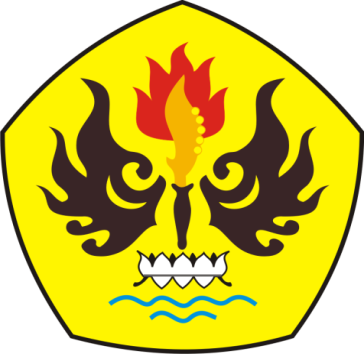 PROGRAM STUDI TEKNOLOGI PANGANFAKULTAS TEKNIKUNIVERSITAS PASUNDANBANDUNG2016 LEMBAR PENGESAHAN  PENGARUH PENAMBAHAN JAMUR TIRAM PUTIH (Pleurotus ostreatus) DAN KONSENTRASI BAHAN PENGISI TERHADAP KARAKTERISTIK NUGGET KEONG TUTUT  (Bellamnya javanica)Oleh :                     Ulfah Nurul Qolbu                           11.302.0145Menyetujui,     Pembimbing Utama    			   Pembimbing Pendamping(Ir. Neneng Suliasih, MP.)			  (Dr. Ir. HJ. Hasnelly,. MSIE.)